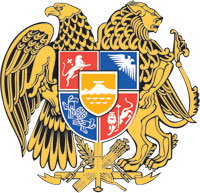 ՀԱՅԱՍՏԱՆԻ  ՀԱՆՐԱՊԵՏՈՒԹՅԱՆ  ԿԱՌԱՎԱՐՈՒԹՅՈՒՆՈ  Ր  Ո  Շ  Ո Ւ  Մ24 մարտի 2022 թվականի  N              -ԱՈՐՊԵՍ ՆՎԻՐԱՏՎՈՒԹՅՈՒՆ ԳՈՒՅՔ ԸՆԴՈՒՆԵԼՈՒ, ՀԱՅԱՍՏԱՆԻ ՀԱՆՐԱՊԵՏՈՒԹՅԱՆ ՏԱՐԱԾՔԱՅԻՆ ԿԱՌԱՎԱՐՄԱՆ ԵՎ ԵՆԹԱԿԱՌՈՒՑՎԱԾՔՆԵՐԻ ՆԱԽԱՐԱՐՈՒԹՅԱՆ ՋՐԱՅԻՆ ԿՈՄԻՏԵԻՆ ԱՄՐԱՑՆԵԼՈՒ ԵՎ «ՎԵՈԼԻԱ ՋՈՒՐ» ՓԱԿ ԲԱԺՆԵՏԻՐԱԿԱՆ ԸՆԿԵՐՈՒԹՅԱՆԸ ՎԱՐՁԱԿԱԼՈՒԹՅԱՆ ՀԱՆՁՆԵԼՈՒ Մ Ա Ս Ի Ն-----------------------------------------------------------------------------Ղեկավարվելով Հայաստանի Հանրապետության քաղաքացիական օրենսգրքի 594-րդ և «Կառավարչական իրավահարաբերությունների կարգավորման մասին» Հայաստանի Հանրապետության օրենքի 5-րդ հոդվածի 5-րդ և 8-րդ մասերի, 9-րդ հոդվածի 5-րդ մասի պահանջներով՝ Հայաստանի Հանրապետության կառավարությունը    ո ր ո շ ու մ     է.1. Որպես նվիրատվություն Հայաստանի Հանրապետությանը` ընդունել «Սիամս» սահմանափակ պատասխանատվությամբ ընկերությանը (այսուհետ՝ ընկերություն) սեփականության իրավունքով պատկանող՝ Երևան քաղաքի Արաբկիր վարչական շրջանի Սևքարեցի Սաքոյի փողոց, 30 շենք, 28 տարածքի պոմպակայանը 2 քառ. մետր մակերեսով (անշարժ գույքի նկատմամբ իրավունքների պետական գրանցման վկայական N 21052021-01-0093) և պոմպակայանի սարքավորումները 2312092 դրամ արժեքով՝ համաձայն N 1 հավելվածի, Երևան քաղաքի Արաբկիր վարչական շրջանի Վահրամ Փափազյան փողոց, 14 շենքի 38 ոչ բնակելի տարածքի պոմպակայանը 3.1 քառ. մետր մակերեսով (անշարժ գույքի նկատմամբ իրավունքների պետական գրանցման վկայական N 24022022-01-0129) և պոմպակայանի սարքավորումները 2599503 դրամ արժեքով՝ համաձայն N 2 հավելվածի և «ԷԿՈՇԻՆ ԳՐՈՒՊ» սահմանափակ պատասխանատվությամբ ընկերությանը (այսուհետ՝ ընկերություն) սեփականության իրավունքով պատկանող Երևան քաղաքի Արաբկիր վարչական շրջանի Օրբելի եղբայրների փողոց, 67/2 շենք, 219 տնտեսական տարածքը 18.7 քառ. մետր մակերեսով (անշարժ գույքի նկատմամբ իրավունքների պետական գրանցման վկայական N 20082020-01-0104) պոմպակայանը և սարքավորումները 11470600 դրամ (ներառյալ՝ ԱԱՀ) հաշվեկշռային արժեքով` համաձայն N 3 հավելվածի։ 2. Սույն որոշման 1-ին կետում նշված գույքերն ամրացնել Հայաստանի Հանրապետության տարածքային կառավարման և ենթակառուցվածքների նախարարության ջրային կոմիտեին:3. Հայաստանի Հանրապետության տարածքային կառավարման և ենթակառուցվածքների նախարարության ջրային կոմիտեի նախագահին՝ 1) երկամսյա ժամկետում՝ ընկերությունների տնօրենների հետ համատեղ ապահովել սույն որոշման 1-ին կետում նշված գույքերի՝ սահմանված կարգով նվիրատվության պայմանագրերի կնքումը և հանձնման-ընդունման աշխատանքների կատարումը՝ նվիրատվության պայմանագրերի նոտարական վավերացման, պայմանագրերից բխող գույքային իրավունքների պետական գրանցման և նշված գործողությունների իրականացման համար անհրաժեշտ ծախսերն իրականացնելով ընկերությունների միջոցների հաշվին.2) սույն որոշման 1-ին կետում նշված գույքերը Հայաստանի Հանրապետության տարածքային կառավարման և ենթակառուցվածքների նախարարության ջրային կոմիտեին ամրացնելուց հետո` երկամսյա ժամկետում «Վեոլիա Ջուր» փակ բաժնետիրական ընկերության հետ կնքել համապատասխան համաձայնագիր՝ սույն որոշման 1-ին կետում նշված գույքերը 2016 թվականի նոյեմբերի 21-ին Հայաստանի Հանրապետության էներգետիկ ենթակառուցվածքների և բնական պաշարների նախարարության ջրային տնտեսության պետական կոմիտեի ու «Վեոլիա Ջուր» փակ բաժնետիրական ընկերության միջև կնքված «Երևան Ջուր», «Հայջրմուղկոյուղի», «Լոռի-ջրմուղկոյուղի», «Շիրակ-ջրմուղկոյուղի» և «Նոր Ակունք» փակ բաժնետիրական ընկերությունների կողմից օգտագործվող ու պահպանվող ջրային համակարգերի և այլ գույքի վարձակալության պայմանագրի շրջանակներում «Վեոլիա Ջուր» փակ բաժնետիրական ընկերությանը վարձակալության հանձնելու նպատակով:4. Առաջարկել «Վեոլիա Ջուր» փակ բաժնետիրական ընկերությանը ապահովել սույն որոշման 3-րդ կետի 2-րդ ենթակետում նշված համաձայնագրի նոտարական վավերացումը, դրանից բխող գույքային իրավունքների պետական գրանցման և նշված գործողությունների իրականացման համար անհրաժեշտ ծախսերի կատարումը:ՀԱՅԱՍՏԱՆԻ ՀԱՆՐԱՊԵՏՈՒԹՅԱՆ                        ՎԱՐՉԱՊԵՏ			                                Ն. ՓԱՇԻՆՅԱՆ   Երևան       Հավելված N 1       	 ՀՀ կառավարության 2022 թվականի 						              մարտի 24-ի N            - Ա որոշմանՑ Ա Ն Կ ԵՐԵՎԱՆ ՔԱՂԱՔԻ ԱՐԱԲԿԻՐ ՎԱՐՉԱԿԱՆ ՇՐՋԱՆԻ ՍԵՎՔԱՐԵՑԻ ՍԱՔՈՅԻ ՓՈՂՈՑ, 30 ՇԵՆՔ, 28 ՏԱՐԱԾՔԻ ՊՈՄՊԱԿԱՅԱՆԻ ԵՎ ՊՈՄՊԱԿԱՅԱՆԻ ՍԱՐՔԱՎՈՐՈՒՄՆԵՐԻՀԱՅԱՍՏԱՆԻ  ՀԱՆՐԱՊԵՏՈՒԹՅԱՆ  ՎԱՐՉԱՊԵՏԻ  ԱՇԽԱՏԱԿԱԶՄԻ                  ՂԵԿԱՎԱՐ	                                                    Ա. ՀԱՐՈՒԹՅՈՒՆՅԱՆ       Հավելված N 2       	 ՀՀ կառավարության 2022 թվականի 						             մարտի 24-ի N            -Ա որոշմանՑ Ա Ն Կ ԵՐԵՎԱՆ ՔԱՂԱՔԻ ԱՐԱԲԿԻՐ ՎԱՐՉԱԿԱՆ ՇՐՋԱՆԻ ՎԱՀՐԱՄ ՓԱՓԱԶՅԱՆ ՓՈՂՈՑ, 14 ՇԵՆՔԻ 38 ՈՉ ԲՆԱԿԵԼԻ ՏԱՐԱԾՔԻ ՊՈՄՊԱԿԱՅԱՆԻ ԵՎ ՊՈՄՊԱԿԱՅԱՆԻ ՍԱՐՔԱՎՈՐՈՒՄՆԵՐԻՀԱՅԱՍՏԱՆԻ  ՀԱՆՐԱՊԵՏՈՒԹՅԱՆ  ՎԱՐՉԱՊԵՏԻ  ԱՇԽԱՏԱԿԱԶՄԻ                  ՂԵԿԱՎԱՐ	                                                    Ա. ՀԱՐՈՒԹՅՈՒՆՅԱՆ       Հավելված N 3       	 ՀՀ կառավարության 2022 թվականի 						             մարտի 24-ի N            -Ա որոշմանՑ Ա Ն Կ ԵՐԵՎԱՆ ՔԱՂԱՔԻ ԱՐԱԲԿԻՐ ՎԱՐՉԱԿԱՆ ՇՐՋԱՆԻ ՕՐԲԵԼԻ ԵՂԲԱՅՐՆԵՐԻ ՓՈՂՈՑ, 67/2 ՇԵՆՔԻ 219 ՏՆՏԵՍԱԿԱՆ ՏԱՐԱԾՔԻ ՊՈՄՊԱԿԱՅԱՆԻ ԵՎ ՊՈՄՊԱԿԱՅԱՆԻ ՍԱՐՔԱՎՈՐՈՒՄՆԵՐԻՀԱՅԱՍՏԱՆԻ  ՀԱՆՐԱՊԵՏՈՒԹՅԱՆ  ՎԱՐՉԱՊԵՏԻ  ԱՇԽԱՏԱԿԱԶՄԻ                  ՂԵԿԱՎԱՐ	                                                    Ա. ՀԱՐՈՒԹՅՈՒՆՅԱՆNN ը/կԱնվանումըՉափի միավորըՔանակըՄիավորի գինը (դրամ)Ընդամենը (դրամ)1.Խողովակ պոլիէթիլենային d=63 մմգծմ  44 84019 3602.Անկյուն պոլիէթիլենային d=63 մմհատ29601 9203.Եռաբաշխիչ  d=63-32-63 մմհատ21 3502 7004.Եռաբաշխիչ  d=63-25-63 մմհատ21 2502 5005.Խցան d=63 մմհատ28501 7006.Անցում d=32 d=25 մմհատ24008007.Անցում d=40 d=32 մմհատ26001 2008.Փական d=32 մմ jacomini ամերիկանկահատ21 3 45026 9009.Փական d=25 մմ jacomini ամերիկանկահատ29 90019 80010.Փական d=63 մմհատ110 17010 17011.Զտիչ d=50 մմհատ112 10012 10012.Պոմպերի հենասյուն ուղղանկյուն  խողովակ 25*25 մմգծմ3,66002 16013.Ջրահեռացման խողովակ d=40 մմգծմ0,52 1001 05014.Անցում d=63- d=50 մմհատ27 00014 00015.Պոմպ ջրի CMBE 5-62հատ2916 666157500016.28 տարածք (շուկայական արժեքին մոտարկված կադաստրային արժեք)հատ1620 732620 732Ընդամենը 2 312 092NN ը/կԱնվանումըՉափի միավորըՔանակըՄիավորի գինը (դրամ)Ընդամենը (դրամ)1.Խողովակ պոլիէթիլենային d=63 մմգծմ  34 84014 5202.Անկյուն պոլիէթիլենային d=63 մմհատ49603 8403.Եռաբաշխիչ  d=63-32-63 մմհատ21 3502 7004.Եռաբաշխիչ  d=63-25-63 մմհատ21 2502 5005.Խցան d=63 մմհատ28501 7006.Անցում d=32 d=25 մմհատ24008007.Անցում d=40 d=32 մմհատ26001 2008.Փական d=32 մմ jacomini ամերիկանկահատ21 3 45026 9009.Փական d=25 մմ jacomini ամերիկանկահատ29 90019 80010.Փական d=63 մմհատ110 17010 17011.Զտիչ d=50 մմհատ112 10012 10012.Ջրահեռացման հոսակհատ16 5006 50013.Անցում d=63- d=50 մմհատ27 00014 00014.Պոմպ ջրի CMBE 5-62հատ2916 6661 833 33215.38 ոչ բնակելի տարածք (շուկայական արժեքին մոտարկված կադաստրային արժեք)հատ1649 441649 441Ընդամենը 2599503NN ը/կՆկարագրությունըՉափի միավորըՔանակըՄիավորի արժեքը(դրամ)Գումարը(դրամ, ներառյալ՝ ԱԱՀ)1.Կենտրոնական պոմպ Wilo (4 հատ պոմպ, կառավարման վահանակ)կոմպլեկտ15 000 0005 000 0002.Ջրի բաք 5000 լիտրհատ2250 000500 0003.Ջրի բաք ճնշման 100 լիտրհատ1120 000120 0004.Խորքային պոմպհատ135 00035 0005.Խողովակ մետաղական Փ 50գծմ7180012 6006.Խողովակ մետաղական Փ 75գծմ10200020 0007.Խողովակ մետաղական Փ 120գծմ102200220008.Խողովակ մետաղական Փ 160գծմ2250050009.Փական մետաղական Փ 50հատ41500060 00010.Փական մետաղական Փ 75հատ2180003600011.Փական մետաղական Փ 120հատ1200002000012.Սողնակհատ2150003000013.Թիվ 219 տնտեսական տարածքքառ. մ18․7300 0005 610 000		Ընդամենը		Ընդամենը		Ընդամենը		Ընդամենը		Ընդամենը11470600